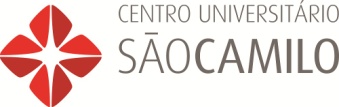 CENTRO UNIVERSITARIO SÃO CAMILO - ESPIRITO SANTOFICHA DE INSCRIÇÃO PARA O CONCURSO DE MONITORIA 2018/2NOME DO ALUNO:NOME DO ALUNO:Nº DE MATRÍCULA:Nº DE MATRÍCULA:CURSO: 		                           PERÍODO:CURSO: 		                           PERÍODO:DISCIPLINA A QUE SE CANDIDATA:DISCIPLINA A QUE SE CANDIDATA:NOME DO PROFESSOR DA DISCIPLINA A QUE SE CANDIDATA:NOME DO PROFESSOR DA DISCIPLINA A QUE SE CANDIDATA:ENDEREÇO:ENDEREÇO:TELEFONE:E-MAIL:DISPONIBILIDADE DE HORÁRIO:DISPONIBILIDADE DE HORÁRIO:ASSINATURA DO CANDIDATO:ASSINATURA DO CANDIDATO: